Priorities for the WeekWeekly Calendar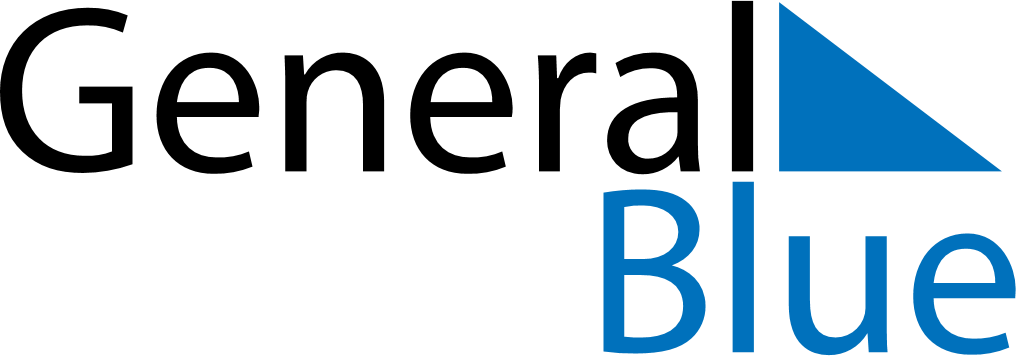 December 9, 2024 - December 15, 2024Weekly CalendarDecember 9, 2024 - December 15, 2024Weekly CalendarDecember 9, 2024 - December 15, 2024Weekly CalendarDecember 9, 2024 - December 15, 2024Weekly CalendarDecember 9, 2024 - December 15, 2024Weekly CalendarDecember 9, 2024 - December 15, 2024Weekly CalendarDecember 9, 2024 - December 15, 2024Weekly CalendarDecember 9, 2024 - December 15, 2024MONDec 09TUEDec 10WEDDec 11THUDec 12FRIDec 13SATDec 14SUNDec 156 AM7 AM8 AM9 AM10 AM11 AM12 PM1 PM2 PM3 PM4 PM5 PM6 PM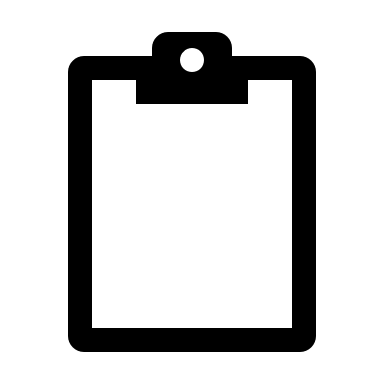 